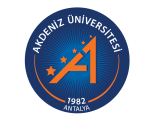 AKDENİZ ÜNİVERSİTESİSağlık Bilimleri EnstitüsüTıp Tarihi ve Etik Yüksek Lisans Programı2023 / 2024 Müfredatı * İlgili dersin ön koşulu olan derse ait ders kodu ** Ulusal Kredi- Bir öğrencinin her yarıyılda alabileceği normal ders yükü, kayıtlı olduğu yarıyılın öğretim programında yer alan derslerdir. İlgili yarıyıl dersleri 30 AKTS ile birlikte, devamsızlık nedeni ile tekrar alınan, yükseltme amaçlı olarak alınan veya önceki yaran alınan dersler dahil, tüm derslerin AKTS kredilerinin toplamı ilgili yarıyıl için 50 AKTS kredi değerini geçemez. Müfredatı ve müfredatı dışından alınan fazla krediler için danışmanın onayı, anabilim/anasanat dalı başkanının önerisi ve enstitü yönetim kurulu kararı gerekmektedir.- Lisansüstü programlara kayıt yaptıran öğrenciler, kayıt yaptırdıkları programın gerektirdiği seçmeli derslerin toplam kredisinin en az yüzde yetmişini Üniversitede kayıtlı olduğu programdan almak zorundadır.Güz I. YarıyılGüz I. YarıyılGüz I. YarıyılGüz I. YarıyılGüz I. YarıyılGüz I. YarıyılGüz I. YarıyılZorunlu Dersler Zorunlu Dersler Zorunlu Dersler Zorunlu Dersler Zorunlu Dersler Zorunlu Dersler Zorunlu Dersler Ders KoduDersin AdıKoşul*TUK**AKTSAçıklamaSĞE 5901Uzmanlık Alan Dersi8008SĞE 5903Danışmanlık0101SĞE 5905Bilimsel Araştırma Teknikleri ve Etik3034Bahar II.YarıyılBahar II.YarıyılBahar II.YarıyılBahar II.YarıyılBahar II.YarıyılBahar II.YarıyılBahar II.YarıyılZorunlu Dersler Zorunlu Dersler Zorunlu Dersler Zorunlu Dersler Zorunlu Dersler Zorunlu Dersler Zorunlu Dersler Ders KoduDersin AdıKoşul*TUK**AKTSAçıklamaSĞE 5902Uzmanlık Alan Dersi8008SĞE 5904Danışmanlık0101Güz III. YarıyılGüz III. YarıyılGüz III. YarıyılGüz III. YarıyılGüz III. YarıyılGüz III. YarıyılGüz III. YarıyılZorunlu Dersler Zorunlu Dersler Zorunlu Dersler Zorunlu Dersler Zorunlu Dersler Zorunlu Dersler Zorunlu Dersler Ders KoduDersin AdıKoşul*TUK**AKTSAçıklamaSĞE 6901Uzmanlık Alan Dersi8008SĞE 6903Danışmanlık0101SĞE 6905Tez Çalışması00021Bahar IV. YarıyılBahar IV. YarıyılBahar IV. YarıyılBahar IV. YarıyılBahar IV. YarıyılBahar IV. YarıyılBahar IV. YarıyılZorunlu Dersler Zorunlu Dersler Zorunlu Dersler Zorunlu Dersler Zorunlu Dersler Zorunlu Dersler Zorunlu Dersler Ders KoduDersin AdıKoşul*TUK**AKTSAçıklamaSĞE 6902Uzmanlık Alan Dersi8008SĞE 6904Danışmanlık0101SĞE 6906Tez Çalışması00021Seçmeli DerslerSeçmeli DerslerSeçmeli DerslerSeçmeli DerslerSeçmeli DerslerSeçmeli DerslerSeçmeli DerslerDers KoduDersin AdıKoşul*TUK**AKTSAçıklamaSĞE 5907Toplumsal Duyarlılık ve Katkı4044Yeni DersTTE 5001Tıp Etiği I2235TTE 5003Genel Tıp Tarihi3035TTE 5005Bilim Tarihi ve Etiği2235TTE 5007İnsan Hakları ve Hasta Hakları2235TTE 5009Sağlık Mevzuatı ve Deontoloji2025TTE 5011Tıp Eğitimi ve Etik2025TTE 5013Tıp Etiğinde Özel Konular I2445TTE 5015Seminer0104TTE 5017Tez Projesi Hazırlık Çalışması2236TTE 5002Tıp Etiği II3038TTE 5004Türk Tıp Tarihi3035TTE 5006Biyomedikal Etik2235TTE 5008Sağlık Bilimlerinde Tıbbi Hata2445TTE 5010Etik Kurulları ve Klinik Araştırma2026TTE 5012Bilimsel Makale Yazımında Yöntem2445TTE 5014Tıp Etiğinde Özel Konular II2445